Publicado en Sant Pere Pescador el 28/06/2019 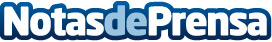 Empieza la temporada de verano en Impulse ActivitiesCon motivo de la llegada del verano Impulse Activities abre de nuevo sus puertasDatos de contacto:Impulse Activitieshttps://www.impulseactivities.com622 77 96 80Nota de prensa publicada en: https://www.notasdeprensa.es/empieza-la-temporada-de-verano-en-impulse Categorias: Cataluña Entretenimiento Otros deportes http://www.notasdeprensa.es